УКРАЇНАЧЕРНІВЕЦЬКА ОБЛАСНА РАДА         КЗ «Інститут післядипломної педагогічної освіти Чернівецької області»вул. І. Франка, 20, м. Чернівці, 58000, тел/факс (0372) 52-73-36, ,  Е-mail: cv_ipo@ukr.net   Код ЄДРПОУ 02125697 _17.10.2022 № 01-09/474                На №  _____________________________Про надання інформації щодо програмного забезпеченнязакладів дошкільної освітиЗ метою  здійснення  системного науково-методичного супроводу організації життєдіяльності дітей дошкільного віку в умовах ЗДО просимо  кожен заклад дошкільної освіти  області до  04.11.2022  надати інформацію про програмне забезпечення закладу. Для цього необхідно перейти за вказаним нижче покликанням  та заповнити запропоновану Google форму. Додаткову інформацію можна отримати у Савчук О.С., методиста НМЦ дошкільної та початкової освіти ІППОЧО (тел. 0505973033, 0987400769).Покликання для заповнення Google форми «Програмне забезпечення ЗДО»https://forms.gle/dnDcBN3TAb8FvgFe7 .Звертаємо увагу! При заповненні розділу ІІ «Комплексні освітні програми» відповіді надаємо тільки цифрами (0 вказуємо біля тих програм, які у ЗДО не використовуються). При цьому сумарна кількість груп, яка буде вказана біля окремих комплексних програм, має дорівнювати кількості груп у ЗДО. Під останнім пунктом цього розділу «інше»  мається на увазі, що до основної частини освітньої програми закладу не внесена жодна з комплексних чинних всеукраїнських  загальних програм, а заклад розробив  повністю власну освітню програму. До цього ж пункту «інше»  відносяться різні спеціальні програми для дітей з ООП, які використовуються у спеціальних закладах дошкільної освіти або окремих спеціальних групах комбінованих ЗДО (вказуємо тільки кількість груп цифрою без переліку спеціальних програм). У розділі «Парціальні освітні програми» у рядку «кількість груп» відмічаємо відповідну цифру у разі інтеграції змісту парціальної програми в освітній процес всієї групи як пріоритетний/поглиблений напрям роботи (при цьому можуть передбачатися і окремі гурткові заняття, але  для всіх дітей групи). Відповідну цифру  у рядку «кількість гуртків»  обираємо у разі використання парціальної програми саме для організації гурткової роботи (тобто зміст програми реалізується тільки з частиною дітей групи/груп під час окремих занять гуртка). У пункті «додаткові освітні компоненти, передбачені освітньою програмою ЗДО» мається на увазі, що окремі напрямки освітньої роботи реалізуються не на основі змісту всеукраїнської або локальної парціальної програми, а тільки на підставі завдань, змісту та очікуваних результатів, що передбачені як частина освітньої програми ЗДО (такий варіант можливий у разі відсутності чинних парціальних програм за тим напрямом, який  реалізується в ЗДО або наявна чинна парціальна програма реалізується тільки частково).Просимо довести зазначену інформацію до відома  керівників  закладів освіти, що забезпечують здобуття  дошкільної освіти дітьми відповідного віку.З повагою,Директор  Інституту                                                    Григорій БІЛЯНІНСавчук О.С.Тел.050 5973033Керівникам  органів управлінь освітою  територіальних громад, директорам Центрів професійного розвитку педагогічних працівників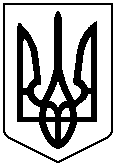 